Master of Science in            MICROBIOLOGYPROGRAMME STRUCTURE AND SYLLABUS 2019-20 ADMISSIONS ONWARDS(UNDER MAHATMA GANDHI UNIVERSITY PGCSS REGULATIONS 2019)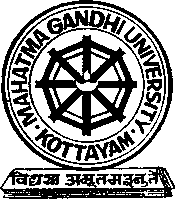 EXPERT COMMITTEE IN MICROBIOLOGY (PG) MAHATMA GANDHI UNIVERSITY2019AcknowledgementSuccessful preparation of this syllabus required a lot of guidance and assistance from Mahatma Gandhi University Vice Chancellor and members of the Syndicate. I am extremely privileged to have their support all along the completion of the syllabus. I also acknowledge the financial support received from the University.I respect and thank Syndicate Members Sri. V. S. Praveen Kumar, Dr. Aji C. Panicker and Dr. K. Krishnadas, for providing me an opportunity to chair the Expert Committee and giving us all support till the submission of the completed syllabus. I appreciate the support rendered to the expert committee by the staff of University Section Ac A IX, especially Sri. Anandlal Ben.I owe deep gratitude to all the expert committee members, who took keen interest, till the completion of the syllabus preparation by providing all the necessary information required for the improvement of the syllabus. I also acknowledge the support received from the teachers, research  scholars, students and industrialists who actively participated in the discussions during the curriculum restructuring and syllabus revision work shop. I gratefully acknowledge their valuable contribution.I heartily thank the Principal, Staff and Management of Sree Sankara College, Kalady for providing support during the curriculum restructuring and syllabus revision work shop. Let me not forget to mention the support received from Students and Staff of Postgraduate and Research Department of Microbiology for organising the curriculum restructuring and syllabus revision work shop.Chairman Expert Committee, Microbiology (PG)THE EXPERT COMMITTEE IN MICROBIOLOGY (PG)Chairperson:Dr.S Mohan, Assistant Professor, Department of Microbiology, Sree Sankara College, KaladyMembers:Dr.Soorej M Basheer, Assistant Professor and Head, Department of Molecular Biology, Kannur University. Nileeswaram Campus.Dr.Manjula R, Associate Professor and Head, Department of Microbiology, Sree Sankara College, KaladyDr. Valsa A K, Associate Professor, Department of Microbiology, Sree Sankara College, KaladyDr. Sudha K., Assistant Professor and Head, Department of Biotechnology, St. Peter’s College, KolencherryDr. Ally C. Antony, Assistant Professor, Department of Biotechnology, MES College, Marampilly, AluvaDr. Manjusha K., Assistant Professor, Department of Microbiology, St. Xavier’s College for Women, AluvaMr. Noby Mathew, Assistant Professor, Department of Applied Microbiology, St. Thomas College, Pala.Mr. Sreejith K M., Senior Manager –QA, Innovative Foods Ltd., Ezhupunna P O., Aleppey 688537.Mr. Manoj Mathew, Manager –QC, AVT McCormick Ingredients Pvt Ltd., Marampilly P O., South Vazhakulam, Aluva, Ernakulam 683105.TABLE OF CONTENTSM. Sc. Microbiology Programme(Mahatma Gandhi University Regulations PGCSS-2019 from 2019-20 Academic Year)Aim of the Programme:Microbiology deals with the study of microbes. The M.Sc. Degree programme aims at providing an in depth understanding of the biochemistry, cell biology, molecular biology, physiology of microbes and their experimental aspects. This programme also aims to study emerging areas of Bioscience along with analytical techniques, bioinformatics and biostatistics. The students need to achieve the program specific outcome listed below.Program Specific OutcomeUpon completing degree in M. Sc. Microbiology, students should have thorough understanding and knowledge of the core concepts in General Microbiology.Microbiology postgraduates will be able to:Describe the role and interaction of microorganisms in the ecosystem and its usefulness as a ‘model system’ to study basic biology, genetics, metabolism and ecology.Identify role of microorganism in disease and in the environment including elemental cycles, biodegradation, etc.Cite examples of the vital role of microorganisms in fermentation, biotechnology, medicine, and other industries important to human well being.Explain the reason for ubiquitous distribution of microorganism in wide range of ecological habitat including extreme environments in nature.Attain laboratory skills in microbiological practices including immunological and molecular microbiological methods.Eligibility for AdmissionsA candidate seeking admission to M Sc. Microbiology must have at least 50%marks in biological sciences (Zoology, Botany, Biochemistry, Biotechnology, Microbiology, etc.,) or Chemistry at the graduate level.The admission to M Sc.Microbiology PG Programme shall be as per the rules and regulations of the university.Medium of Instruction and AssessmentThe medium of instruction and assessment will be English.Faculty under which the Degree is AwardedFaculty of Science.Specializations offered, if anyMicrobiologyNote on compliance with the UGC Minimum Standards for the conduct and award of Post Graduate DegreesThe programme structure and syllabus of M Sc.Microbiology complies with the minimum standards prescribed by the University Grants Commission. The M Sc.Microbiology programme is under the Credit Semester Scheme, consisting of four semesters spread  over a period of two years.Total credits are 80.Number of courses: Core courses - 12, Elective courses - 3, Laboratory courses – 4Evaluation: Internal assessment and external evaluation - 1:3 ratio.Grading: Direct grading system on a 7 point scale.THE PROGRAMME STRUCTUREGROUPS OF ELECTIVESSYLLABUSFirst Semester M.Sc. MicrobiologyMG030101 - FUNDAMENTALS OF MICROBIOLOGYNumber of Hours / Week: 4	Credits: 4Course OutcomeBy attending the course, the students will be ableTo understand the diversity of microbial world and their interactions with the environment.To know about the genetic materials and different genetic mechanisms in bacteria and their role in the transmission of characters.To emphasize the importance of sterilization and disinfection and the methods used in a microbiology laboratory and premisesTo categorize microorganisms based on their characteristics.Module IThe historical foundations and development of microbiology. An overview of microbial world. - Prokaryotic and eukaryotic cell and organelles and its functions. Outline classification of microorganisms- Haeckel three Kingdom classification, Whittaker five Kingdom classification, and Woese three domain classification,Principles of bacterial taxonomy- Numerical taxonomy, Identification characters- morphological, staining, physiological, biochemical and molecular (mol % G+C, nucleic acid hybridization, 16SrRNA sequencing) characters.Bacterial classification as per latest edition of Bergey’s Manual  of  systematic Bacteriology.Module IIGeneral characters of bacteria and the archaea. Cultivation of bacteria- culture media- Simple media, Differential media, Special media, enriched media, enrichment media and methods-aerobic and anaerobic media.General properties of viruses. Morphology and structure of viruses, Bacteriophages, viroids, prions. Genetic modification of viruses. Virus multiplication. Cultivation  of viruses.General characters of fungi. Classification of fungi, Reproduction in fungi. Methods for the study of fungi. Cultivation of fungi.Module IIIMorphology and structure of bacteria-size shape, structure and arrangement, cultural characteristics. Surface structures and inclusions of bacteria-cell wall, cell membrane, cell organelles, genetic material, plasmid, spore, inclusion bodies. Microbial locomotion - flagellar motility, gliding motility and amoeboid motion. Chemotaxis, Phototaxis and other taxes. Identification of bacteria. Staining reactions.Simple staining, Differential staining, Special staining, Cultural, Morphological, physiological and biochemical properties. Molecular methods for identification. Isolation of DNA, electrophoresis, amplification of DNA -PCR technique,16SrRNA sequencing, Phylogenetic tree.Module IVSterilization - Principles and methods, physical and chemical methods. Disinfectants - modes of action. Testing of disinfectants. dilution test,  phenol-  coefficient  test. Antibiotics -Antibacterial, antifungal, antiviral, mechanism of action. Classification of antibiotics based on mechanism of action. Drug resistance in  bacteria.  Antibiotic sensitivity tests. disc method, well method and MIC.Module VGenetic materials in bacteria. Bacterial  chromosome.  Extrachromosomal  genetic  elements. Plasmid- copy number and incompatibility, Replication of plasmid. Episomes. Transposable element-IS element and transposon, Integrons and Antibiotic resistance cassettes, Multiple antibiotic resistant bacteria, Mutation- types of mutations, DNA repair-Photolysis, Excision repair, NER, SOS repair,  Mutant  selection.  Mechanism  of gene transfer - transformation, transduction and conjugation. Recombination- types, mechanism and enzyme involved. Gene mapping. Genetic system in Yeast & Neurospora.ReferencesRussell AD, Hugo WB, &Ayliffe GAJ (1999) Principles and practice of disinfection, preservation, and sterilisation (Blackwell Science, Oxford) 3rd edBryan LE (1984) Antimicrobial Drug Resistance (Academic Press, OrlandoTopley WWC, Wilson GS, Parker T, & Collier LH (1990) Topley and Wilson's Principles of Bacteriology, Virology and Immunology .Edward Arnold, London. 8thed.Davis BD (1990) Microbiology (Lippincott, Philadelphia) 4th edZinsser	H	&Joklik	WK	(1992)	Zinsser	Microbiology	(Appleton	&	Lange, Norwalk,CT) 20th EdGerhardt P (1994) Methods for General and Molecular Bacteriology. American Society for Microbiology, Washington, D.C.Pelczar MJ, Chan ECS, & Krieg NR (1993) Microbiology: concepts and applicationsMcGraw-Hill.5th ed.Prescott LM, Harley JP, & Klein DA (2005) Microbiology (McGraw-Hill, Boston;London) 6th ed.MG030102 - FUNDAMENTALS OF BIOCHEMISTRYNumber of Hours / Week: 4	Credits: 4Course OutcomeBy attending the course, the students will be ableTo understand the basic concepts and significance of BiomoleculesTo understand the interactions between macromoleculesTo analyse the structure-function relationships of biomolecules.Module ICarbohydrates: Composition, structural classification and functions.Oligosaccharides: Glycosidic bonds; Classification: glycoproteins (O-linked and N-linked); glycolipids; Nature of carbohydrate moiety attached; Function- as cell recognition factors, in intracellular targeting.Polysaccharides: Classification: Homopolysaccharides(Cellulose,Starch, Chitin and Glycogen), Heteropolysaccharides (bacterial peptidoglycans, glycosaminoglycans, hyaluronic acid, and heparin); Structural characteristics and functions of above mentioned polysaccharides; Synthetic polysaccharides and their uses. Characterization of Polysaccharides from biological systems.Module IILipids: Composition, structural classification and functions.Glycerophospholipids: Structure and function of (Phosphatidic acid, cardiolipin, Phosphatidyl serine, Phosphatidyl ethanolamine, PhosphatidylGlycerol, Phosphatidylcholine, Phosphatidyl inositol, plasmalogens) CDP-diacylglycerol, Lung surfactants. Lipoproteins.Glycosphingolipids: Structure and function of (Sphingosine, ceramides & sphingomyelins, cerebrosides, globosides, gangliosides, sulfatides)Eicosanoids: Prostaglandins, Leukotrienes and Thromboxanes: Chemistry and physiological function.Steroids:Classification, structure and functions. Animal, plant and microbial steroids.Module IIIProteins:Structure and function, Amino acids- Structure and reactions, Peptides.Primary, Secondary, Tertiary and Quaternary structure of Proteins - Fibrous proteins( Keratins and collagen) and Globular proteins (myoglobin and haemoglobin), Membrane Protein (ATP synthase); Structural implication of the peptide bond-rigid planar peptide unit-cis and trans configuration-conformations of a pair of linked peptide units- torsion angles: phi and psi- steric hindrance- allowed and disallowed conformation – Ramachandran diagram – conformational maps of glycine and other natural amino acids. Protein folding and dynamics– Molten globule state– Molecular chaperones– Heat Shock Proteins. Denaturation (pH, temperature, chaotropic agents) – refolding.Module IVNucleic acid:Structure and function, Purines, Pyramidines, Nucleosides and Nucleotides. Types of DNA-A, B and Z. Super coiling of the DNA molecule; topoisomers and superhelices; Higher orders of DNA Structure: Chromatin Structure: Histones and Nucleosomes;Conformation of Chromatin fibers; Organization of the DNA Sequence: Genes, pseudo genes, extragenic regions (beta globin gene and gene family) duplicated genes; Reassociation kinetics, Repetitive DNA sequences.RNA Structure: Types of RNA; structure of mRNA, tRNA, rRNA,with emphasis on importance of structure to its function.Module VMacromolecular interactions: Protein - DNA interaction-helix turn helix, helix loop helix, zinc fingers, homeo box. Other DNA binding proteins.Protein RNA interaction- RNA recognition motif. Protein-protein interaction, leucine zippers, bHLH, bZip motifs, PTB, SH2 and SH3 domains.Protein lipid interaction – PH domain.REFERENCESLehninger, Principles of Biochemistry, Fourth Edition by David L.Nelson Michael. M Cox Publisher: W.H.Freeman; Fourth Edition (April 23,2004) ISBN-10:0716743396 ISBN-13:978-0716743392Biochemistry(2004) by Donald Voet, Judith G Voet Publisher: JohnWiley&SonsInc ISBN:04711935X ISBN-13: 9780471193500, 978-0471193500Principles of Biochemistry,4/e(2006)by Robert Horton H,Laurence A Moran, GrayScrimgeour K Publisher Pearsarson ISBN:0131977369, ISBN- 13:9780131977365,9780131977365Biochemistry (2008) by Rastogi, Publisher: Mcgraw Hill ISBN: 0070527954 ISBN- 13:9780070527959, 978-0070527959Genes IX by Benjamin Lewin(2008)Publisher: J&b ISBN:0763752223ISBN- 13:9780763752224,978-0763752224Molecular Biology of the Gene 5/e(s)by James D Watson, Tania A Baker, Stephen P Bell (2008) Publisher: Dorling Kindersley (India) Pvt Ltd ISBN: 8177581813 ISBN-13: 9788177581812, 978-8177581812Biochemistry – The clinical reactions of living cells -David E Metzler; Academic press New YorkMG030103 - ANALYTICAL TECHNIQUES, BIOSTATISTICS AND BIOINFORMATICSNumber of Hours / Week: 4	Credits: 4Course outcomeBy attending the course, the students will be ableTo understand the biochemical techniques used in research and industryTo handle various instruments used in laboratoriesTo appraise the role of statistics in researchTo demonstrate the in silico analytical tools for biological data analysisModule IMicroscopic and Spectroscopic techniquesPrinciple, instrumentation and applications of light microscopy, Bright field, darkfield, phase contrast, fluorescence microscopyand confocal microscopy. Scanning and transmission electron microscopy.Principle, instrumentation, and applications of UV-Visible, Infra-red and Fluorescence spectroscopy.Matrix assisted LASER desorption/ionization- time of flight-mass spectroscopy (MALDI-TOF MS).Flow cytometry and applications.Methods for studying the structure of macromolecules- X Ray crystallography, Nuclear magnetic resonance spectroscopy(NMR), Electron Spin Resonance (ESR).Module IIHydrodynamic techniquesPrinciple, instrumentation, methods and application ofadsorption and partition chromatography-Paper chromatography, Thin layer chromatography. Gel filtration chromatography, Affinity chromatography, Ion–exchange chromatography, HPLC.Centrifugation- Principle, methods and applications of Ultra-centrifugation;differential and density gradient centrifugation.Module IIIElectrophoretic and blotting techniquesPrinciple, instrumentation, methods and applications of electrophoresis; Gel electrophoresis- Polyacrylamide gel electrophoresis, SDS-PAGE, isoelectric focusing, agarose gel electrophoresis.Principle, instrumentation, methods and applications of Western,Southern& Northern Blotting techniques.Module IV Biostatistics-Introduction, scope, probability and probability distribution analysis, variables in biology,collection, classification and tabulation of data, graphical and diagrammatic representations, Descriptive statistics, measures of central tendency- Arithmetic mean, median, mode, geometric mean, harmonic means. Measures of Dispersion-Standard deviation, standard error, Variance, coefficient of variation. Correlation and regression.Principle component analysis test of significance, Basic idea of Significance test, hypothesis testing, levels of significance, Chi-square test and goodness of fit, comparison of means of two samples, three or more samples, statistical packages, use of statistical softwares, Excel, SPSS, Anova. Prism, graph pad software.Module V BioinformaticsScope of bioinformatics, History and development, major biological data bases and its classification - sequence databases, structural data bases, derived and specialized data bases,genomic databases, sequence and structure file formats, creating databases, Data organisation, Searching data bases.Basic idea of sequence comparison- Pair wise and multiple sequence alignment, Applications of multiple sequence alignment. Sequence analysis softwares- BLAST, FASTA, CLUSTAL.16 S rDNA sequencing and phylogenetic tree construction.Applications of bioinformatics- Pharmaceutical industry, Drug designing, Immunology, Agriculture and Forestry.REFERENCESPractical	Biochemistry-Principles	and	techniques.	Keith	Wilson	and	John walker(Eds),University press, CambridgeUK.Modern Experimental Biochemistry. Rodney F Boyer. Benjamin/Cummings publishing company Inc.Redwoodcity, California.Chromatographic methods. A Braithwate and FJ Smith.Chapman and hall, NewYork.Gel Electrophoresis of Nucleic acids-A Practical approach. Rickwood D and BD Hames. IRL Press, NewYorkSpectrophotometry and Spectrofluorimetry:A Practical Approach. Harris DAand CL Bashford(Ed.)IRL Press, Oxford.Introduction to Spectroscopy. DonaldL.Pavia Gary M.Lipman, George S Kriz. Harcourt brace College Publishers, Orlands, FloridaMG030104 - CELL BIOLOGYNumber of Hours / Week: 3	Credits: 3Course OutcomeBy attending the course, the students will be ableTo understand the various organelles of a cell and its functionsTo know about the different cellular receptors and signal transduction pathwaysTo understand the cell cycle and apoptosisTo understand the etiology of cancerModule ICell structurePlant, animal and microbial cells. Nucleus, Cytoskeleton and cell organelles- Golgi Apparatus, ER, Lysosomes, Peroxisomes,Vacuoles,Glyoxysomes, Mitochondria and Chloroplast. Structure and functions. Specilized forms of membranes: brush border,  flagella, pili, fimbriae, red cell membranes and microsomal membrane. Physical and biochemical methods to study the structure and function of membrane.Module IIPlasma membraneStructure and functions of Plasma membrane. Membrane Transport: Endocytosis and exocytosis;Transport across membranes; porins facilitated diffusion, Porter molecules: facilitated transport - symport, antiport, uniport. Anion porter, glucose porter; Activetransport: proton pumps; Na+ K+ pumps, Ca+ pumps; Ion channels: Types and  characteristics of ion channels. Gap and tight junctions, Quorum sensingModule IIISignal transductionMembrane receptors - Types, Structure and functions of receptors; Mechanism of signal transduction – signals, second messengers. Signalling pathways: GPCR, Ion channel-linked receptors, Enzyme-linked receptors- receptor and non-receptor tyrosine kinases, serine/threonine kinase coupled receptors, mitogen activated protein kinases, phospholipid mediated signalling. Nuclear receptors. Kinases and Phosphatases. Cell –Cell interaction and cell matrix interaction. Prokaryotic signalling.Module IVCell cycle and Cell deathDifferent phases - G1 S G2 and M phases (mitosis and meosis), checkpoints, regulations of cell cycle. Maturation Promoting factor, cyclins, ubiquitin, protein ligases, Anaphase Promoting complex, inhibitors of CdK.Necrosis and apoptosis, stages of apoptosis, Role of mitochondria, DNA ladders, transglutaminase activity, programmed cell death in Ceanorhabdtis elegans and Xenopus. Proteins involved in apoptosis - Bcl2 family, caspases and death proteins - their role in apoptosis. Autophagy.Module VMolecular aspects of CancerCancer- Stages in cancer development, causes, properties of cancer cells, tumour Viruses, oncogenes, functions of oncogene products. Oncogene and signal Transduction, oncogene and G proteins, oncogene and cell survival. Tumour Suppressor gene, functions of tumour suppressor gene products.Cancer Pathways: MAPK, P13K, TP53 network, NF𝑘B pathways; Signalling by TGF 𝛽factor, Diagnosis, prevention and treatment of cancerREFERENCESCell Biology, Smith and WoodCell and Molecular Biology by Gerald Karp, Academic PressCell and Molecular Biology by CooperBiology of Cancer by Robert WeinbergMG030105 - LABORATORY COURSE -INumber of Hours/Week: 10	Credits 4Course OutcomeBy attending the course, the students will be ableTo prepare molar, normal and percentage solutionsTo identify unknown samples by systematic analysisTo quantify samples, present in solutions by selecting appropriate methodsTo isolate and identify samples present in a mixture, by various separation techniquesTo retrieve data and/or information present in databanksPreparation of Solutions:Percentage solutions,Molar solutions,Normal solutionsDilution of Stock solutionsSpectrophotometric experiments:Determination of UV-Visible spectrum of compoundsDetermination of Concentration of molecules from Molar Extinctioncoefficient values.Qualitative analysis of Carbohydrate mixtures (a combination of polysaccharide, disaccharide and monosaccharide) following systematic analysis.Quantitative Analysis-Any fiveQuantitative estimation of reducing sugars by Dinitrosalicylic acid methodQuantitative estimation of glucose by Nelsons Somogi methodQuantitative estimation of glucose by orthotoluidine methodEstimation of fructose by Roe and Papadopaulose methodEstimation xylose by orcinol methodQuantitative estimation of tyrosine by FolinsciocalteumethodEstimation of Cholesterol by Zak’s methodEstimation of protein by biuret method.Estimation of protein by Lowry’s methodEstimation of albumin by BCG methodQuantitative estimation of Methionine by Nitroprusside methodEstimation of total aminoacids by Ninhydrin methodChromatographic techniquesSeparation of amino acids by Paper chromatography(Descending or Ascending)Separation of Plant pigments/lipids/sugars by Thin layer chromatographySeparation of any biomolecule by column chromatographyDemonstration of stages of mitosis, meiosis and counting chromosome numbersBioinformaticsFamiliarizing with the different data bank mentioned in the syllabus.Retrieve a document reporting recent work on a genomic analysis of human disease.Retrieve one sequence both DNA and protein from database retrieval systems.Retrieve nucleotide sequences and construct a distance tree.Phylogenetic tree construction.REFERENCESIntroductory Practical Biochemistry, S. K. Sawhney & Randhir Singh (eds) Narosa Publishing House, New Delhi, ISBN 81-7319-302-9, P195-303Standard Methods of Biochemical Analysis, S.K. Thimmaiah (ed), Kalyani Publishers, Ludhiana ISBN 81-7663-067-5, p 12-18Hawk’s Physiological Chemistry, Bernard L.Oser(ed) TATA McGraw Hill Publishing Company LTD, New Delhi, p 60-127, 1317-1334SYLLABUSSecond Semester M.Sc. MicrobiologyMG030201- IMMUNOLOGYNumber of Hours / Week: 4	Credits: 4Course OutcomeBy attending the course, the students will be ableTo conceptualize cellular and molecular basis of the immune system.To understand how the innate and adaptive immune responses coordinate to fight against invading pathogens.To appreciate the structure and functions of MHC molecules and Immunoglobulins.To understand the complement system, its activation and biological consequences of complement activation.To understand about the vaccines in use and the strategies to develop vaccines of the future.To understand and identify the genetic defects that lead to immunodeficiency diseases and their treatment as well as the current status of gene therapy.Module IHistory and scope of Immunology, Infection- Source of infection, Methods of  transmission. Immunity, Types of immunity- innate, acquired, passive and active.Mechanisms of innate immunity- barriers, inflammation, phagocytosis- mechanisms, Pattern recognition receptors- Soluble (Antimicrobial peptides, CRP, MBL) and Membrane associated (TLR, Scavenger, NOD). Cells and organs of the immune  system.Module IIAntigens- types, haptens, epitopes, Immunoglobulin - structure, classes and functions Fc receptors. Monoclonal antibodies- production and application, Antibody engineering. Antigenic determinants on Ig- Isotype, Allotype, Idiotype. Genetic basis of antibody diversity, Organization and Expression of  Immunoglobulin,  Genes,  V(D)J rearrangements; somatic hypermutation affinity maturation, and class-switching, Antigen-antibody reactions, Agglutination, Precipitation, Complement fixation, Radioimmuno assay, Immunoflourescence, ELISA, Western blotting.Module IIIComplement system, Complement activation, regulation, Biological effects of complements,  MHC, Antigen  processing  and  presentation, Receptors  on  T  and   B cells for antigen recognition, B cell- generation, activation, differentiation, Humoral Immune response- Primary and secondary immune response, Antibody formation, Clonal selection theory. T-cell maturation, activation and differentiation, Cell mediated Immune response, T-Cell subsets, Cytokines.Module IVTransplantation immunology: Immunologic basis of graft rejection, clinical manifestations of graft rejection, tissue typing, immunosuppressive therapy. Immunology of malignancy- Tumor antigens, Immune response in malignancy, Immunotherapy of cancer, Immunohematology- ABO and Rh blood group system, Immunology of blood transfusion, Hemolytic disease of new born.Module VImmunological Tolerance, Autoimmunity- Mechanisms of autoimmunity, Autoimmune disorders- Organ specific and systemic autoimmune diseases. Hypersensitivity- immediate and delayed reactions, Immunodeficiency diseases- Primary and secondary immunodeficiency diseases, Vaccines -types of vaccines.ReferencesRoitt IM & Delves PJ (2001) Roitt's essential Immunology.Blackwell Science, Oxford. 10th ed.Kindt TJ, Goldsby RA, Osborne BA, &Kuby J (2006). Kuby Immunology.W.H. Freeman, New York. 6thedMurphy K, Travers P, Walport M, &Janeway C (2008) Janeway's Immunobiology. Garland Science, New York. 7thedChapel H (2006) Essentials of clinical Immunology.  Blackwell,  Malden,  Mass.; Oxford. 5thedKimball JW (1986) Introduction to Immunology. Macmillan, London 2nd ed6.Paniker CKJ (2006) Ananthanarayan & Paniker’s Textbook of microbiology. Orient Longaman. 7thed.MG030202 - MOLECULAR BIOLOGY & RECOMBINANT DNA TECHNOLOGYNumber of Hours / Week: 4	Credits: 4Course OutcomeBy attending the course, the students will be ableTo acquire knowledge on various molecular mechanism underlying the transmission of genetic informationTo understand the theoretical aspects of rDNA technology and genetic engineeringTo custom the different molecular tools and strategies explored in rDNA technologyTo interpret the outcome of various molecular biology experimentsModule IDNA Replication- Chromosomes, Process of DNA replication, Semiconservative, discontinuous uni and bidirectional, Okazaki fragments, DNA polymerases in eukaryotes and prokaryotes, Klenow fragment, modes of replication, theta, rolling circle, D-loop replication, Primosome, SSB, Helicase, Ligase, methylation and control, repetitive DNA sequences, minisatellite, microsatellite, DNA protein interaction, DNA Linking number and topoisomerase, Inhibition of replication.Module IITranscription-Process of transcription, stages in transcription, RNA polymerases in prokaryotes and eukaryotes, sigma factor in prokaryotes, Rho dependent and Rho independent termination. Enhancers, Transcription factors in Eukaryotes, Differences intranscription between prokaryotes and Eukaryotes, post transcriptional modifications, Polyadenylation, capping, r-RNA processing, Splicing- Splicesome, lariat structure, Group I,II and III Introns, Ribozyme, Importance of ribozyme, properties, application, RNaseP, RNAse III, RNAseII, monocistronic and polycistronic m-RNA, Joint transcript of r-RNA and tRNA in prokaryotes and their processing. Transplicing, alternate splicing, inhibitors of Transcription.Molecular mechanism of gene regulation in prokaryotes-Transcriptional regulation in prokaryotes; Inducible & repressible system, +ve, &-ve regulation; Operon concept, structure of operon, Lac, Trp, AraC operon, Catabolic repression, attenuation. Role of Hormones in gene regulation. RNA World, RNA based technology -Molecular mechanism of Ribozyme, Antisense RNA, SiRNA, MicroRNA, Ribozwitches and their applications; Telomerase structure and function. Nucleic acid as therapeutic agent.Module IIITranslation - Process of translation. Stages in translation, genetic code, properties, wobble hypothesis, eukaryotes and prokaryotes ribosomes, mRNAs, tRNAs, aminoacyl t-RNA synthetases, protein factors initiation complex, peptidyltransferases, releasing factors, differences between prokaryotic and eukaryotic systems, inhibition of translation. Post translation modification by cleavage, self-assembly, assisted self-assembly chaperones, acylation, phosphorylation, acetylation and glycosylation. Histone acetylation and deacetylases, chromosome remodelling complex. Intein splicing. Protein targeting, cotranslational import, post translational import, SRP-structure and function, Blobel’s concept, Lysosome targeting, M6P address Glycosylation, core glycosylation terminal glycosylation, Dolichol phosphate. Targeting to nucleus, peroxisomes, chloroplast and mitochondria.Module IVTools and techniques for genetic Engineering - History of rDNA Technology, Cohen and Boyer Patents, Isolation of DNA and RNA from different sources, enzymes used in genetic engineering with special reference to restriction enzymes, ligases, and other DNA modifying enzymes. Modification of restriction fragments, vaccinia topoisomerases, TA cloning, and homopolymer tailing.Vectors for E. coli with special reference to plasmid vectors pBR322, pUC, their development, features and selection procedures, direct selection plasmid vectors, low and high copy number plasmid vectors, Bacteriophages (𝜆 and M13) with special reference to𝜆EMBL, 𝜆ZAP- their development, features, selection procedures, in vitro packaging mechanisms, cosmids, features, advantages and cosmid cloning schemes, phagemids with special reference to pBluescript, Construction of genomic libraries and cDNA libraries, procedures for recombinant selection and library screening, PCR enzymes, primer design, real time PCR, RT PCR, Nested PCR, Inverse PCR, Assymmetric PCR, applications of PCR Cloning, Chemical synthesis of DNA, DNA sequencing-plus and minus sequencing, Sangers dideoxy sequencing Maxam and Gilert method, advanced sequencing procedures – pyrosequencing, Illumina, ABI / SOLID and their applications.Module VApplications of Genetic Engineering - Applications of transgenic Technology Improving quality and storage life of fruits and vegetables. Plants with novel features, Pharming. Animal cloning, Ethics of cloning. Applications of Molecular Biology in forensic sciences, medical science, archeology and paleontology.REFERENCESREA’s Problem Solvers in Genetics, Research Education Association, 61, Ethel Roadwest, New JerseyModern Genetic Analysis, Griffiths, Lewontin, Gilbertand Miller Freeman’s and Co, New YorkPrinciples of gene manipulation-Old, Twyman and PrimroseGene cloning and DNA analysis-T.A BrownCell Biology, Smith and WoodCell and Molecular Biology by Gerald Karp, Academic PressCell and Molecular Biology by CooperCell Biology by DeRobertisMolecular Biotechnology-Glick and PasternaeGenes-Benjamin LewinMG030203 - ENZYMESNumber of Hours/ Week: 4	Credits:4Course OutcomeBy attending the course, the students will be ableTo describe structure, functions and mechanism of action of enzymesTo understand the classification of enzymes based on the reactions catalysedTo understand kinetics of enzyme catalysed reactions and enzyme inhibitory and regulatory processes.Module IIntroduction to enzymes - Holoenzyme, apoenzyme, and prosthetic group; Interaction between enzyme and substrate- lock and key model, induced fit model, Features of active site, activation energy, Rate Enhancement through Transition State Stabilization, Chemical Mechanism for transition state stabilization, Enzyme specificity and types; Enzyme Commission system of classification and nomenclature of enzymes (Class and subclass with one example). Ribozymes, Abzymes. Coenzymes and their functions- NAD, NADP+, FAD, FMN, lipoic acid, TPP, Pyridoxal phosphate, biotin and cyanocobalamin.Measurement and expression of enzyme activity, enzyme assays. Definition of IU, katals, enzyme turnover number and specific activity, Isolation, purification and characterisation of enzymes and criteria of purity.Module IIEnzyme kinetics - Study of the factors affecting the velocity of enzyme catalyzed reaction- enzyme concentration, temperature, pH, substrate concentration, inhibitors and activators (explanation with graphical representation). Derivation of Michaelis Menten equation and Km value determination and its significance, Definition of Vmax value of enzyme and its significance, Lineweaver-Burk plot; Bi- substrate reactions.Module IIIEnzyme inhibition - Reversible and irreversible-examples. Reversible-competitive, non- competitive and uncompetitive inhibition; Graphic determination of inhibitor type, Dose- response curves of Enzyme inhibition. Mutually Exclusive Binding of Two inhibitors; Structure-Activity Relationships and Inhibitor Design;Module IVRegulation of Enzyme activity - Covalently modulated enzymes with examples of adenylation and phosphorylation; Zymogen form of enzyme and zymogen activation; Multienzyme complexes and their role in regulation of metabolic pathways; Allosteric regulation: example of Aspartate trascarbamoylase, Isoenzymes- Lactate dehydrogenase and creatine phosphokinase.Module VApplication of enzymes -Immobilisation of enzymes and methods of immobilisation. Industrial uses of enzymes: production of glucose from starch, cellulose and dextrans, use of lactase in diary industry, production of glucose fructose syrup from sucrose, use of proteases in food, leather and detergent industry. Diagnostic and therapeutic enzymes; Enzyme engineeringREFERENCESFundamentals of Enzymology: The cell and molecular Biology of Catalytic Proteins by Nicholas C. Price, Lewis Stevens, and Lewis stevens (2000) Publisher: Oxford University Press, USA ISBN: 019850229x ISBN-13: 9780198502296, 978-0198502296Enzyme Kinetics: A modern Approach Book: Enzyme Kinetics: A Modern Approach by Alejandro G. Marangoni (2003) Publisher: Wiley-interscience ISBN: 0471159859 ISBN_13:9780471159858, 978-0471159858Enzyme Kinetics and Mechanisms by Taylor Publisher: Spring ISBN 8184890478 ISBN- 13: 9788184890471, 978-8184890471Enzyme Mechanism by P.K Sivaraj Kumar (2007) Publisher: RBSA Publishers ISBN: 8176114235 ISBN -13:9788176114233, 978-8176114233Enzymes and Enzyme Technology by kumar (2009) Anshan Pub ISBN: 1905740875, ISBN-13:9781905740871, 978-1905740871Enzymes in Industry: Production And Applications by Aehle W (2007) Publisher: John Wiley & Sons Inc ISBN: 3527316892 ISBN -13: 9783527316892, 9783527316892, 9783527316892Enzymes: Biotechnology, Clinical Chemistry (second Edition) by Trevor Palmer, Philip Bonner (2007) Publisher: Horwood Publishing Limited ISBN: 1904275273 ISBN-13: 978-1904275275Enzymology Dixon and WebbMG030204 - MICROBIAL PHYSIOLOGY AND METABOLISMNumber of Hours / Week: 3	Credits: 3Course OutcomeBy attending the course, the students will be ableTo understand the principle of metabolic processes of growth and solute transportTo comprehend various physiological adaptations and intracellular signalingTo explain the energy yielding central metabolic pathways and its regulationsTo know the metabolic pathways of lipid, protein and nucleic acidModule IGrowth, division and solute transportMeasurement of growth, growth physiology- nutritional types and factors influencing, cell division, growth yields, growth kinetics, steady state growth and continuous growth.Primary	and	Secondary	transport	-	Introduction,	Kinetics,	ABC	transporters, Phosphotransferase system, Drug export systems, amino acid transport.Module IIPhysiological adaptations and intracellular signalingIntroduction to two component system, regulatory systems during aerobic- anaerobic shifts- Arc, Fnr, Nar, FhlA regulon, response to phosphate supply- The Pho regulon, Quorumsensing- A and C signaling system, Heat-Shock responses, pH homeostasis, osmotic homeostasis.Module IIICentral Metabolic pathways and regulationGlycolysis, PPP, ED pathway, Citric acid cycle: Electron transport and oxidative phosphorylation, efficiency of aerobic and anaerobic respiration as energy yielding processes. Branched TCA and Reverse TCA, glyoxylate cycle. Fermentative pathways in specific group of microbes: alcoholic, lactic acid, formic, mixed, propionic, butyric, butanol, butanediol. Utilization of sugars other than glucose and complex polysaccharides. Photosynthesis: Major groups of photosynthetic prokaryotic microbes. Ultrastructure of reaction center, arrangements of light harvesting pigments, light reaction & electron flow in photosynthesis. CO2 fixation pathways.Module IV Metabolism of lipidsLipid composition of microorganisms, Fatty acid synthesis (saturated and unsaturated), Fatty acid degradation (saturated and unsaturated), Cell wall lipid composition, Bacterial cell wall synthesis (+ve and –ve). lipid accumulation in yeasts, hydrocarbon utilization, PHA synthesis and degradation.Module VMetabolism of proteins and nucleic acidsBiosynthesis of amino acids, catabolism of amino acids (deamination, decarboxylation and transamination), lysine and glutamine overproduction, stringent response, polyamine biosynthesis and regulation. protein degradation – exo and endo proteases. Purine and pyrimidine biosynthesis, regulation of purine and pyrimidine biosynthesis, inhibitors of nucleotide synthesis.ReferencesMicrobiology. Lansing M Prescott, John P Harley, Donald A Klein. McGrawHill.Microbial Physiology. Albert G Moat, John W Foster, Michael P Spector. Willey-Liss.Bacterial Metabolism. Gerhard Gottschalk. Springer.Lehninger’s Principle of Biochemistry. Nelson L D and M M Cox. Macmillan Worth publication Inc.Biochemistry. Jeremy M.Berg John and Tymoczko Lubert Stryer. W H Freeman & Co. NY.Biochemistry with Clinical Correlation Thomas M Devlin.Wiley- Liss Publication.Biochemistry. Donald Voet , Judith G Voet, Charlottew pratt. John Wiley and Sons.Biochemistry. Jeoffrery Zubay. Wm C Brown Publ.Biochemistry. Mathews C K and K.E. van Holde. Benjamin Cumming Publ.Co.Biochemistry – The chemical reactions of living cells -David E Metzler; Academic press New YorkReddy and Reddy (2005). Microbial physiology.Moat, A.G and J.W. Foster (1999). Microbial physiologyCaldwell, D.R.1995. Microbial Physiology and MetabolismDavid White.1995. The Physiology and Biochemistry of ProkaryotesGottschalk, G. Bacterial MetabolismHans G. Schlegel. General MicrobiologyMG030205 -LABORATORY COURSE -IINumber of Hours / Week: 10	Credits: 4Course OutcomeBy attending the course, the students will be ableTo learn good microbiological practices in the laboratoryKnow various Culture media and their applications and also understand various physical and chemical means of sterilizationMaster aseptic techniques and be able to perform routine culture handling tasks safely and effectivelyTo perform staining, biochemical and cultural tests to characterize and identify microorganismsTo understand procedures for sterilization, cultivation procedures and enumeration methods of microorganism.To understand the principle and practices of immunological testsTo know and practice basic technique in molecular biologyMICROBIOLOGY AND IMMUNOLOGYMicroscopic examination of bacteria in living conditionsTesting of motilityStaining procedures- Gram’s, Volutin, Spore, Capsule, Negative, Acid Fast, Fungal staining etc.Cultivation of bacteria and fungiSterilization methodsStudy of cultural characteristics and biochemical reaction of bacteriaTesting of disinfectantsBacterial growth curveAntibiotic sensitivity tests- disc diffusion, MICSterility testing of solution, vaccines, drugs and surgical methodsSerological tests for the diagnosis of microbial infectionsAgglutination and precipitation testsImmunodiffusion in gelELISABacterial identification using software based on morphological and biochemical charactersMOLECULAR BIOLOGY AND GENETIC ENGINEERINGPAGE- Protein separationDNA and RNA isolation from different microbial sourcesAgarose gel electrophoresis of nucleic acidsEstimation of DNA and RNAPolymerase Chain ReactionRestriction enzyme digestionLigation, Bacterial transformation and blue white screeningExpression and purification of recombinant proteinsReferencesCheesbrough M (2006) District Laboratory Practice in Tropical Countries. Vol.2Cambridge University Press. 2nded.Collee	JG	&   Mackie	TJ   (1996)	Mackie	and	McCartney	Practical	Medical Microbiology. Churchill Livingstone, Edinburgh. 14th edGradwohl RBH, Sonnenwirth AC, & Jarett L (1980) Gradwohl's Clinical Laboratory Methods and Diagnosis .Mosby, St Louis, Mo. ; London. 8thedDubey RC & Maheshwari DK (2002) Practical Microbiology (S. Chand & Company LimitedAneja KR (2003) Experiments In Microbiology, Plant Pathology And Biotechnology. New Age International.Sambrook J. and Russell D. 2001. Molecular Cloning: A Laboratory Manual, 3rd edition. Cold Spring Harbor Laboratory Press, Cold Spring Harbor, New York.Sambrook J., Fritsch E.F., and Maniatis T. 1989. Molecular Cloning: A Laboratory Manual, 2nd edition. Cold Spring Harbor Laboratory Press, Cold Spring Harbor, NewYork.SYLLABUSThird Semester M.Sc. MicrobiologyMG030301 - FOOD AND INDUSTRIAL MICROBIOLOGYNumber of Hours / Week: 4	Credits: 4Course OutcomeBy attending the course, the students will be able toUnderstand the beneficial role of microorganisms in fermented foods, dairy and food products. Principles involving various methods of food preservationIdentify the spoilage mechanisms in foods and important microorganisms in spoilage of foods.Understand source for microorganisms of industrial importance from the environmentKnow about design of bioreactors, factors affecting growth and production, understand the rationale in medium formulation and the principles in downstream processing. Appreciate the different types of fermentation processesIdentify techniques applicable for Improvement of microorganisms based on known biochemical pathways and regulatory mechanismsAppreciate how microbiology is applied in manufacture of industrial productsModule -IIncidence and type of microorganisms in food and milk. Contamination and Spoilage of food and milk, Principles of food preservations. Analysis of microbial quality of food and milk.Preservation and preparation of milk products. Fermented food products and beverages.Module -IILactic Acid Bacteria- homo and heterolactic fermentations and application. Probiotics, Prebiotics, Synbiotics, Nutraceuticals, Single cell protein, Production of edible mushroom, Food poisoning - Food borne diseases, Newer pathogens and emerging foodborne diseases. Indicators of food microbial quality: Coliforms, Enterococci, Bifidobacteria, Coliphages and Enteroviruses, Food safety management- HACCP.Module -IIIIntroduction to microbes in industrial processes. Isolation and screening of industrially usefulmicroorganisms, Primary and secondary screening, Strain improvement in industrial microbiology; improvement of characters other than product yield. Preservation of strainsModule -IVDesign of a fermentor, instrumentation and process control; Types of fermentors. Types offermentations: aerobic and anaerobic; Submerged and Solid State; Dual. Fermentation media formulation and modification. Kinetics of growth in batch, continuous, fed-batch fermentation, Fermentation process: Inoculum preparation, Scaling up of fermentation, Assayof fermentation products (physical, chemical and biological assay). Downstream processing.Module -VMicrobes in the production (microbial strains, substrate, flow diagrams, product optimization, and applications) of the following: Industrial alcohol; organic acids, amino acids, alkaloids, vitamins; antibiotics. Microbial transformations of steroids.ReferencesCasida LE (1968) Industrial microbiology (Wiley, New York; London).Doyle MP, Beuchat LR, &amp; Montville TJ (2001) Food microbiology: fundamentals and frontiers (ASM Press)Frazier WC &amp;Westhoff DC (2004) Food Microbiology (Tata McGraw Hills Publishing Company Limited)Rose AH (1983) Food microbiology (Academic Press, London)Garbutt JH (1997) Essentials of food microbiology (Arnold, London)Wood BJB (1998) Microbiology of fermented foods (Blackie Academic &amp; Professional, London) 2 nd ed.MG030302 - ENVIRONMENTAL AND AGRICULTURAL MICROBIOLOGYNumber of Hours / Week: 3	Credits: 3Course OutcomeBy attending the course, the students will be able toKnow the beneficial and harmful role of microorganisms in agriculture and environment.Understand various biogeochemical cycles occurring in soilKnow plant – microbe interactions and microbe - microbe interactions in soil and there by improve the fertility of soil and yield.Comprehend various plant diseases caused by bacteria, fungi and viruses and their control measuresAppreciate genetically modified crops and their importance in various aspects such as pest resistance, high nutrient value, easy to grow under unfavorable weather conditions, etcGrasp the process of extraction of metals using microorganisms in an economic and ecofriendly mannerRecognize the pollutants in the environment using microorganismsModule -IAerobiology- Microbial contamination of air - Sources of contamination- Microbial indicators of air pollution. Enumeration of bacteria in air, Air sampling devices. Air sanitation. Effect of Air Pollution on plants and Human.Module -IIAquatic microbiology: Microbiology of water - Water pollution and  water  borne pathogens - Bacteriological examination of water - Indicator organisms. Purification and disinfection of water Microbiology of sewage - Waste water  treatment  -  BOD,  COD. Role of microbes in marine foulingModule -IIIMicrobial flora of soil and factors affecting them, Bio geochemical cycling - Nitrogen, Carbon, Phosphorus, Sulphur cycles and its importance.Module -IVMicrobial interaction - Plant-microbe, microbe-microbe interactions. Mycorhizzae, Biological Nitrogen fixers-Symbiotic and free living nitrogen fixers- physiology and genetics of nitrogen fixers, Phosphate solubilizers, Phytopathogens -  Bacterial,  fungal, Viral diseases. (Wilt, Blight, Canker, Mosaic) - Control measures. Biofertilizers, Microbial control of pests and diseases. Integrated pest management. GM crops and its importance.Module -VRecycling of liquid and soild wastes - Composting - Biogas - Biodegradation. Bioremediation, Xenobiotic degradation. Microbial corrosion- Biofilms degradation of petroleum products. Microbes in mineral leaching and metal concentration, Microbial enhanced oilrecovery.References:Mitchell R(1974) Introduction to environmental microbiology(Prentice-Hall, Englewood Cliffs, N.J.,)Atlas RM & Bartha R (1998) Microbial ecology: fundamentals and applications(Benjamin/Cummings, Menlo Park, Calif.; Harlow) 4th ed.Campbell RE (1983) Microbial ecology (Blackwell Scientific Publications, Oxford;Boston) 2ndedRheinheimer G (1991) Aquatic microbiology (John Wiley and Sons) 4thedDart RK(1980) Microbiological aspects of pollution control(Elsevier Scientific, Amsterdam) 2nd ed.Alexander M (1977) Introduction to soil microbiology (Wiley, New York; London) 2nd ed.Rao NSS (1995) Soil microorganisms and plant growth (Science Publishers, Inc.; New Hampshire, U.S.A) 3rdedMG860301- MICROBIAL DIVERSIY AND EXTREMOPHILESNumber of Hours / Week: 4	Credits: 4Course OutcomeAt the end of the course, students will be able toComprehend the extend of microbial diversity in the universe comprising archae, eubacteria and eukarya.Understand molecular techniques used to study the microbial diversityExplain the characteristics and uniqueness of extremophilic organismsGain knowledge on intricate relationship between microbes and their extreme environments and to apply this knowledge to study the potential applications of extremophiles.Do scientific writing on the exceptional nature of microorganisms and their interactions to extreme environments.Module -IIntroduction to Microbial biodiversity: distribution, abundance& ecological niche. Classes:Eubacteria, Archae and Eucarya. Molecular techniques for studying microbial biodiversity - use of DNA probes, markers, Expressed sequence tagging (EST), Denatured Gradient Gel electrophoresis, RFLP, RAPD, MALDI-TOF, Fluorescent in situ hybridization (FISH).Prospecting of marine microbial resources: Metagenomics.Module -IIPsychrophiles and Thermophiles: characteristics and classification of Thermophiles: habitats and ecological aspects. Extremely Thermophilic Archaebacteria, Applications of thermozymes. Psychrophilicarchaeal extremozymes.Methanogens: Characteristics, classification, habitats and applications.Module -IIIAlkalophiles and Acidophiles: characteristics, classification, habitat and life in alkaline environments- soda lakes and deserts. Calcium alkalophily. Characteristics of acidophiles: classification, life at low pH, acidotolerence. Applications of alkalophiles and acidophiles.Module -IVHalophiles and Barophiles: characteristics, classification and habitat- Dead Sea, discovery basin. Mechanism of osmoadaptation& halotolerence: cell walls and membranes, Purple membrane, compatible solutes. Applications of halophiles and their extremozymes. Barophiles: Classification, high-pressure habitats, life under pressure, barophily, death under pressure.Module -VSpace Microbiology [Exomicrobiology]: Aims and objectives of space research. Life detection methods  (a)  Evidence  of  metabolism  (Gulliver)  (b)  Evidence  of  photosynthesis (autotrophic and heterotrophic) (c) ATP production (d) Phosphate uptake (e) Sulphur uptake. Monitoring of astronauts microbial flora.REFERENCESExtremophiles by Johri B.N. 2000. Springer V erlag. , New York.Microbial Diversity by Colwd , D. 1999, Academic Press.Microbial Life in Extreme Environments. Edited by D. J. Kushner. Academic Press.Microbiology of Extreme Environments. Edited by Clive Edward. Open University Press. Milton Keynes.Microbiology of Extreme Environments and its potential for Biotechnology. Edited by M.S.Da Costa, J.C. Duarate, R.A. D. Williams. Elsiever Applied Science, London. Extreme Environment. Mechanism of Microbial Adaptation. Edited by Milton R. Heinrich. Academic Press.Thermophiles. General, Molecular and Applied Microbiology. Edited by Thomas D. Brock. Wiley Interscience Publication.Microbiology: Dynamics and Diversity by Perry.Microbial Ecology. Fundamentals and Applications by. Ronald M. Atlas and Richard Bartha. 2nd and 4th Edition. The Benjamin Cummins Publication Co. Inc.Microbial Ecology. 2nd Edition. by R. Campbell. Blackwell Scientifc Publication.Brocks Biology of Microorganisms. 8th Edition. (International Edition - 1997) by Michael T. Madigan, John M. Martinko. Jack Parker. Prentice Hall Internation Inc.Advances in Applied Microbiology. Vol. 10. Edited by Wayne W. Umbreit and D. Pearlman. Academic Press.MG870301 - MARINE MICROBIOLOGYNumber of Hours / Week: 4	Credits: 4Course OutcomeAt the end of the course, students will be able toUnderstand the marine ecosystem and familiarize the structure and various habitat of marine environment.Comprehend water borne diseases and water borne pathogen.Understand	various	biotechnology	applications	of	marine	microbiology	such	as biosensor,transgenic,biosurfactant etc.Realize marine pollution and control measure, bio-corrosion and bioremediation.Module -IMarine Microbial flora: Marine environment - sea-benthic & littoral zone, salt pan, mangroves and estuarine microbes, microbial loop - marine microbial community - planktons, bacteria, fungi, protozoa Methods of collection and estimation of marine microbes. Influence of physical, chemical and biological factors on marine microbes.Module -IIMarine Adaptability: Survival at extreme environments - starvation - adaptive mechanisms in  thermophilic,  alkalophilic,   osmophilic   and   barophilic,   psychrophilic microorganisms -hyperthermophiles and halophilesModule -IIIMarine Microbial Disease: Marine food borne pathogens &Water borne pathogens - Aeromonas, Vibrio, Salmonella, Pseudomonas, .Module -IVMarine Pollution: Microbial indicators of marine pollution and control - biofouling, biocorrosion, biofilms and bioremediationModule -VMarine  Microbial  Biotechnology:  Marine  natural  products,  valuable  chemicals, bioactive compounds from marine microorganisms, marine bio-sensor and transgenic marine organisms. Biosurfactants, biopolymers and novel enzymes from marine organisms.References:Prescott LM, Harley JP, & Klein DA (2005) Microbiology (McGraw-Hill, Boston; London) 6thedMaier RM, Pepper IL, & Gerba CP (2009) Environmental Microbiology (Elsevier Academic Press)Nybakken JW & Bertness MD (2005) Marine biology: an ecological approach (Pearson/Benjamin Cummings)Belkin S & Colwell RR (2006) Oceans And Health: Pathogens In The Marine Environment (Springer Science Business Media)Gal YL, Ulber R, & Antranikian G (2005) Advances in Biochemical Engineering/ Biotechnology Advances in Biochemical Engineering / Biotechnology Series Vol 96. Marine Biotechnology Vol 1 SeriesBhakuni DS & Rawat DS (2005) Bioactive Marine Natural Products (Springer)MG870301 - PHYSIOLOGYNumber of Hours / Week: 4	Credits: 4Course OutcomeAt the end of the course, students will be able todemonstrate a fundamental knowledge of comparative vertebrate animal physiology and anatomy.use physiological and anatomical knowledge to enhance their personal lives.Understand the tissues and organs of the human body.Demonstrate the ability to differentiate physiology from the cellular and molecular level to the organ system.Evaluate laboratory experiments in physiologyModule -INervous System - Overview of Nervous system- Organization and function of Central and peripheral nervous system, Neurons – Properties, Neuroglia, Electrophysiology of neurons,Synapses –Neurotransmitters, Chemical and electrical synapse, Synaptic transmission and cessation, Neural circuits.Module-IIRespiratory System - Functional anatomy, Phases of respiration transport of gases, Exchange of gases, Neural and chemical regulation of respiration.Circulatory System -Circulation. Composition and functions of blood. Haemopoiesis and formedelements. Plasma - function, Blood volume, Blood volume regulation, Blood groups, Haemoglobin, Haemostasis– mechanisms. Blood groups: ABO system, determination, importance, Rh. Structure of Heart, Myogenic heart, Specialized tissue, ECG – its principle and significance, Cardiac cycle, blood pressure, Neural and chemical regulation.Module -IIIExcretory System -Physiology of excretion, Kidney, Urine formation, Urine concentration, Micturition,Regulation of water balance, electrolyte balance, acid-base balance.Module -IVPhotosynthesis -Light harvesting complexes, mechanisms of electron transport, photo protectivemechanisms, CO2 fixation-C3, C4 and CAM pathways. Respiration – Citric acid cycle; plant mitochondrial electron transport and ATP synthesis, photorespiration. Transpiration.Module -VPlant Physiology -Absorption and transport of water, Macro &micro nutrients, Plant hormones, plant movements, photoperiodism, vernalization, Stress physiology – Responses of plants to biotic (pathogen and insects) and abiotic (water, temperature and salt) stresses.ReferencesVander’s Human Physiology- The Mechanism of Body function. Widmaier, Raff, StrangText book of Medical Physiology. Arthur. C. Guyton & John. E. HallPhysiological basis of Medical Practice. John. B. westReview of Medical Physiology. William. F. GanongEssentials of Medical Physiology. K. Sembulingam & Prema SembulingamPlant Physiology. Lincoln Taiz and Eduardo ZeigerFundamentals of Plant Physiology. V.K.JainMG860302 - NANOBIOTECHNOLOGYNumber of Hours / Week: 4	Credits: 4Course OutcomeAt the end of the course, students will be able toDescribe the basic science behind the properties of materials at the nanometre scale, and the principles behind advanced experimental and computational techniques for studying nanomaterials.Communicate clearly, precisely and effectively using conventional scientific language and mathematical notation.Module -IINTRODUCTION TO NANOWORLD - History and applications of Bionanotechnology in various fields, Terminologies: nanoparticles, Biogenic nanoparticles, nanowires, thin films,nanotechnology, bionanotechnology, nanomedicine, quantum Dots, nanocomposite, nanopores, nanospheres.. Colloidal Nanostructures. Examples of Nanostructures in nature.Module -IIMOLECULAR NANOTECHNOLOGY - Biomolecules as nanostructures and their applications. Uses of nanoparticles - cancer therapy-manipulation of  cell  and biomolecules. Cytoskeleton and cell organelles. Synthesis of nanoparticles- physical, chemical and biological. Biosynthesis of nanoparticles by various groups of microorganisms, Microorganisms synthesizing silver  nanoparticles,  Mechanism involved in silver nanoparticles biosynthesis, Process design for industrial scale synthesis of nanoparticles.Nanomachines-virus based.Module -IIIPROPERTIES AND CHARACTERISATION OF NANOMATERIALS - Functionsand Biological applications of Silver, Gold and Titanium nanoparticles. Physical and chemical properties of nanoparticles. Interaction of nanoparticles with biomolecules-Interaction of nanomaterial with proteins and  with  cells,  Characterization of nanoparticles - UV-Vis spectroscopy, Electron Microscopy - HRTEM, SEM,  AFM, EDS, XRD, F-IR and DLS.Module -IVApplications of nanoparticles in biology: Drug delivery - protein  mediated  and  nanoparticle mediated. Uses of nanoparticles in MRI, DNA and Protein Microarrays,Cell labelling. Nanotechnology and nanoparticles in health sectors. Toxicology of nanoparticles,Nanoparticles for Dosimetry.Module -VAdvantages of nanoparticles - drug targeting, protein detection, MRI, development of green chemistry - commercial viability of nanoparticles. Disadvantages - health risk associated with nanoparticles, inadequate knowledge on nanoparticles research.References:Parthasarathy, B.K. (2007). Introduction to Nanotechnology, Isha Books.Elisabeth Papazoglou and Aravind Parthasarathy (2007) .Bionanotechnology. Volume 7 of Synthesis Lectures on Biomedical Engineering. Morgan & Claypool Publishers.Bernd Rehm (Ed) (2006). Microbial Bionanotechnology: Biological Self-assembly Systems and Biopolymer-based Nanostructures. Horizon Bioscience.David E. Reisner, Joseph D. Bronzino (2009). Bionanotechnology: Global prospects. CRC Press.Ehud Gazit (2007). Plenty of Room for Biology at the Bottom: An Introduction to Bionanotechnology. Imperial College Press, LondonSulabha K. Kulkarni, (2009 Revisededition)Nanotechnology: Principals and Practices, Capital Publishing company, New Delhi.Biological Nanostructures and Application of Nanostructures in Biology by Michael A.Stroscio and Mitra Dutta (2004), Kulwer Academic PublishersMG870302 - MICROBIAL QUALITY ASSURANCE, BIOSAFETY AND INTELLECTUAL PROPERTY RIGHTSNumber of Hours / Week: 4	Credits: 4Course OutcomeAt the end of the course, students will be able toComprehend the basic issues of Bioethics, Biosafety, Food safety and IPR.Understand the ethical underpinnings of bioethics and to develop ethical intuitions on bioethical issues.Recognize safety concerns and ethical issues on application of biotechnologyUnderstand current food safety programs that are used in the food industry inorder to assure  a safe food supply.Understand different types of Intellectual Property Rights like patents, copy right, trademarks, designs, information Technology etc.Module -IBioethics - Principles of Bioethics; Belmont Report on protection of human beings on biomedical and behavioural research: respect for persons, beneficence, justice, etc.; Bioethic committees; professional ethics- medical, euthanasia; Public perception  of  process of biotechnology involved in generation new forms of  life;  example:  ethical  issues related to creations of  Dolly  and  on  reproductive  cloning-  Human  Fertilization and Embryology Act & Cloning Prohibition Bill 1997Module -IIBiosafety and Genetically Modified Organisms  -  Guidelines  on  biosafety  in conducting research in biology / biotechnology; Ethics in use of animals for scientific research; Ethical clearance norms for conducting studies on human subjects; Definition of GMOs & LMOs; Roles of Institutional Biosafety Committee, RCGM, GEAC etc. for GMO applications in food and agriculture; Biosafety regulatory framework for GMOs at international level: Cartagena protocol on Biosafety; Advanced Information Agreement (AIA) procedure - procedures for GMOs intended for direct  use,  risk  assessment,  handling, transport, packaging and identification of GMOs. National Environment Policy.Module -IIIFood safety and Quality assurance - Food safety-  issues  and  factors affecting. Shelf life of Food Products- factors affecting shelf life and methods to check the shelf life. Food laws and regulations- National food legislation/ authorities and their role, product certifications (ISI mark of BIS), international organization and agreements-food and agricultural organization (FAO), world health organization (WHO), codex alimentarius, codex India, world international organization for standardization (ISO) Food safety and quality management  systems:  general  principle  of  food  safety,  risk  management, hazard analysis critical control point system (HACCP), Food Packaging: Need, material used and labelling.Module -IVIPR -Introduction to IPRs, Basic concepts and need for protection of Intellectual Property Types of IP: International Treaties and Conventions on IPRs, TRIPS Agreement, PCT Agreement, Patent Act of IndiaModule -VProcedure for filing a PCT application, forms of patents and  patentability,  The patentability of microorganisms, process and product patenting, Indian and international agencies involved in IPR & patenting, Patent databases, Patent infringement. Traditional knowledgeand Patent law for protection; Geographical Indicators.References:Frederic H. Erbisch, Karim M. Maredia (2004). Intellectual Property Rights in Agricultural Biotechnology, CABI Publisher.Mittal D.P. (1999). Indian Patents Law. Taxmann Allied Services (p) Ltd.Christian Lenk, Nils Hoppe, Roberto Andorno (2007). Ethics and Law of Intellectual Property: Current Problems in Politics, Science and Technology, Ashgate Publisher (p) Ltd.Felix Thiele, Richard E. Ashcroft (2005). Bioethics in a Small World. Springer.John Bryant (2002) Bioethics for Scientists. John Wiley and Sons PublisherWorld Health Organization, Geneva (2004) Laboratory Biosafety Manual, 3rd Edition (Revised)Diane O. Fleming. (2006); Biological safety: Principles and Practices, 4th edition. ASM PressBeier, F.K., Crespi, R.S. and Straus, T. (1985) Biotechnology and Patent Protection-An International Review. Oxford and IBH Publishing Co. New DelhiSasson A. (1988) Biotechnologies and Development, UNESCO PublicationsSingh K (1993) Intellectual Property rights on Biotechnology- A status report. BCIL, New DelhiRegulatory Framework for GMOs in India (2006) Ministry of  Environment  and Forest, Government of India, New DelhiCartagena Protocol on Biosafety (2006) Ministry of Environment and Forest, Government of India, New DelhiBirch, G. and Campbell-Platt, G. (Eds.). (1993) Food Safety - the Challenge Ahead. Intercept Ltd., Andover, EnglandFinley, J., Robinson, S. and Armstrong, D. (Eds.). 1992. Food Safety Assessment. Vol. 484 of ACS symposium series. American Chemical Society, Washington D.CJones, J. (1992). Food Safety. 2nd ed. Eagen Press, St. Paul MinnesotaSohrab.(2001) A Practical Guide For Implementation Of Integrated ISO 9001  HACCP System For Food Processing Industries. Allied Publishers.Bhatnagar, D. and Cleveland, T. (Eds.). (1992). Molecular Approaches to Improving Food Quality and Safety. Van Nostrand Reinhold, New YorkHubbert. W and Hagstad, H. (1996). Food Safety & Quality Assurance. 2nd ed.  Iowa State University Press, Ames, IowaRoberts, H. (Ed.). (1981). Food Safety. John Wiley & Sons, New YorkKrammer, A. and Twigg, B.A. (1970). Quality control for the food industry. 3rd Ed., Avi Pub Co.,Westport.MG880302 - BIOSTATISTICS AND RESEARCH METHODOLOGYNumber of Hours / Week: 4	Credits: 4Course OutcomeAt the end of the course, students will be able toUnderstand about biostatistics and apply it for data analysis in the field of biological research.Basic understanding of the underlying principles of quantitative and qualitative research methods.Provide learning opportunities to critically evaluate research methodology and findings.Module -IDefinition- Scope of Biostatistics, Probability analysis, Variables in Biology- Collection, Classification and Tabulation of data. Frequency distribution. Diagrammatical and graphical representations- Bar diagram, Histogram, Pie diagramModule -IIMeasures of Central tendency- Arithmetic Mean, Median, Mode. Calculation of Mean, Median, Mode in series of discrete and continuous observations. Open end classification. Measures of dispersion- standard deviation, standard error etc. ANOVA- one way and two way classification.Module -IIICorrelation and regression- Karl Pearson’s coefficient of correlation, Positive and Negative Correlation. Regression- linear and non-linear, regression coefficientModule -IVBasic ideas of significant tests- Testing of hypothesis, Level of significance, tests based on- z-test, Student’s t-test, Chi square test. Testing of goodness of fit.Module -VProblem, selection and  project  designing.  Review  of  literature,  Collection,  processing and presentation of data. Interpretation of results. Editing the final draft. Presentation of research project.References:Gupta SP (2010) Statistical Methods. Sultan Chand & Sons. 28thed.Palanisamy.   S   and  Manoharan	M.(1994).   Statistical	methods for Biologists. PalaniparamountKhan I.A, Khanum.A,(2008) Fundamentals of Biostatistics. Ukaas Publications, Hyderabad. 3rded.George W. Snedecor, William G.(1989) Cochran Statistical Methods. Iowa State University Press. 8thed.Kothari CR(2008) Research Methodology: Methods and Techniques. New Age International Limited. 2nded.MG030303 - LABORATORY COURSE -IIINumber of Hours / Week: 10	Credits: 4Course OutcomeAt the end of the course, students will be able toLearn the occurrence, abundance and distribution of microorganism in the environment and their role in the environment and also learn different methods for their detection and characterizationAcquire, discover, and apply the theories and principles of food microbiology in practicalLearn various methods for their isolation, detection and identification of microorganisms in foodIdentify ways to control microorganisms in foods and thus know the procedures for the microbiological analysis of foodGet equipped with a theoretical and practical understanding of industrial microbiologyAgricultural and Environmental MicrobiologyIsolation and Study of common soil bacteria, fungi and actinomycetesEnumeration of soil microbes by plate culture methodsStudy of antagonistic activities among soil microbesEstimation of rhizosphere microbial population and calculation of R:S ratioIsolation of non-symbiotic nitrogen fixing bacteriaIsolation of Rhizobium from nodules of leguminous plantsStudy of common plant pathogensIsolation of phosphate solubilizing microorganismsIsolation of mycorrhizal spores and its identificationAzolla cultivationBacteriological examination of airBacteriological examination of water- SPC, Presumptive, Confirmed and Complete test etc.Determination of BOD, DO & CODFood and Industrial MicrobiologyBacteriological examination of food- vegetables, meat products, traditional foods etcBacteriological analysis of milk, standard plate count, presumptive test for coliforms,methylene blue reduction test and phosphatase test.Cultivation of edible mushrooms.Crowded	plate	technique	for	screening	of	industrially	important microorganisms-microbes producing enzymes, antibiotics etc.Production of ethyl alcohol, AlcoholimetryProduction of wineProduction of citric acidSolid state and submerged fermentationReferencesPractical Microbiology (2002) Dubey R.C.andMahaswari D.K. S.Chand & Company Ltd. New Delhi.Experiments in Microbiology, Plant pathology and Biotechnology. (1996) K.R.Aneja, NewAge International (P) Limited, New Delhi. 2ndedSYLLABUSFourth Semester M.Sc. MicrobiologyMG030401 - SYSTEMATIC BACTERIOLOGYNumber of Hours / Week: 5	Credits: 4Course OutcomeBy attending the course, the students will be ableTo know the morphology, culture, antigenic structure and virulence factors of microorganisms of medical importance and the diseases they produceTo understand the identifying characteristics of major classes of bacteriaTo learn the epidemiology and pathogenesis, lab diagnosis and treatment of different classes of bacteria.To assimilate and apply the information on lab diagnosis and treatment of different classes of bacteriaModule IStudy of identifying characters- morphological and cultural; pathogenicity,  epidemiology and laboratory identification, prophylaxis, treatment of -Aerobic cocci such  as Staphylococci, Streptococci, Pneumococci and NeisseriaeModule IIAnaerobic cocci, Gram positive bacilli. Corynebacterium, Bacillus, Anaerobic rods- Clostridia, Nonsporing anaerobesModule IIIGram negative bacilli. Enterobacteriaceae- E.coli, Proteus, Klebsiella, Shigella Salmonella etc. Pseudomonas. Haemophilus. Pasteurella, Yersinia, Francisella, Bordetella. Brucella. Vibrios.Module IVSpirochetes. Mycoplasma. Rickettsiae. Chlamydiae. Miscellaneous Bacteria- Listeria, Campylobacter, Helicobacter, Legionella, Acinetobactor.Module VAcid fast  bacilli-  Mycobacteria-M.tuberculosis,  M.leprae,  Non  tuberculous mycobacteria. Actinomycetes- Nocardia, Actinomyces, Introduction to MetagenomicsReferencesJ.G.Holt, (Ed) Bergey’s Manual of Systematic Bacteriology, Vol.1-4 (1984-1989) Williams and Wilkins, Baltimore.Greenwood, D., Slack, R.C.B., Peutherer, J.F., and Barer, M.R. (2007). MedicalMicrobiology: A Guide to Microbial Infections: Pathogenesis, Immunity, Laboratory Diagnosis and Control. Elsevier Health Sciences UK. 17thedTopley, W.W.C., Wilson, G.S., Parker, T., and Collier, L.H. (1990). Topley and Wilson's Principles of Bacteriology, Virology and Immunology (Edward Arnold)Zinsser, H., and Joklik, W.K. (1992). Zinsser microbiology (Lange) 20th ed. Ananthanarayan, R., and Paniker, C.K.J. (2006). Textbook of microbiology (Orient Blackswan) 7thedMackie, T.J., McCartney, J.E., and Collee, J.G. (1989). Mackie & McCartney practical medical microbiology. Churchill Livingstone, 13thedJawetz, E., Melnick, J.L., and Adelberg, E.A. (1987). Review of medical microbiology (Appleton & Lange)Talaro, K.P., Cowan, M.K., and Chess, B. (2009). Foundations in Microbiology (McGraw-Hill Higher EducationPage, R.D.M., and Holmes, E.C. (1998). Molecular Evolution: A Phylogenetic Approach (Blackwell Science)Adolph, K.W. (1996). Microbial Genome Methods (CRC Press)Dunham, I. (2003). Genome Mapping and Sequencing (Horizon Scientific)Brendan Wren (Ed), Nick Dorrell (2002) Functional Microbial Genomics. Volume 33, Methods in Microbiology, Academic Press, UK.Primrose, S.B., and Twyman, R. (2009). Principles of Genome Analysis and Genomics (John Wiley & Sons) 3rded.MG030402 - MEDICAL VIROLOGY, MYCOLOGY AND PROTOZOOLOGYNumber of Hours / Week: 4	Credits: 4Course OutcomeBy attending the course, the students will be ableTo understand the general characteristics and pathobiology of different classes of viruses.To learn lab diagnosis, prophylaxis and treatment of viral diseases.To describe different fungal infectionsTo describe protozoal diseasesModule ISystematic study of medically important DNA viruses - Pox, Herpes, Adeno, Papova, Parvo, Hepadna viruses.Module IISystematic	study	of	medically	important	RNA	viruses. Entero, Myxo, Arbo, Rhabdo, Hepatitis, Oncogenic and HIV. Emerging viral infections – Nipah, Hendra, zika .Module IIIGeneral methods for the laboratory diagnosis of viral diseases. Prophylaxis of virus  diseases- immuno and chemoprophylaxis. Antiviral agents.Module IVFungal infections in man. Superficial- pityriasis versicolor, piedra, dermatophytosis subcutaneous mycosis- mycetoma, rhinodpirodiosis, sporotrichosis, chromoblastomycosis and systemic mycoses- Histoplasmosis, blastomycosis, cryptococcosis, paracocidioidomycosis and coccidioidomycosis. Opportunistic fungal infections- aspergillosis, candidiasis, penicillosis, zygomycosis. Common laboratory contaminants.Module VProtozoa- General features and  classification.  Medically  important  protozoans. Entamoeba histolytica, Giardia lamblia, Trichomonas, Trypanosomes, Leishmania, Plasmodium, Toxoplasma and Pneumocystis.ReferencesMolyneux, D.H., and Ashford, R.W.(1983). The biology of Trypanosoma andLeishmania,   parasites  of  man  and  domestic  animals (New	York, InternationalPublications Service)Garraway, M.O., and Evans, R.C. (1991). Fungal nutrition and physiology (Malabar, FL, Krieger Pub. Co.).Fields, B.N., Knipe, D.M., and Howley, P.M. (2007). Fields virology, 5th edn(Philadelphia, Wolters Kluwer Health/Lippincott Williams & Wilkins)Fraenkel-Conrat, H., and Wagner, R.R. (1974). Comprehensive virology (New York, Plenum Press).Topley, W.W.C., Wilson, G.S., Parker, T., and Collier, L.H. (1990). Topley and Wilson's Principles of Bacteriology, Virology and Immunology (Edward Arnold)Medical Mycology a practical approach by Evans and Richardson (Ed). IRL Press at Oxford University Press, Oxford.Emmons, C.W. (1977). Medical mycology (Philadelphia, Lea &Febiger) , 3rd edRippon, J.W. (1988). Medical mycology : the pathogenic fungi and the pathogenic actinomycetes, (Saunders ,Philadelphia) 3rd edChatterjee, K.D. (2009). Parasitology (CBS Publishers & Distributors) 13thedKucera, L.S., and Myrvik, Q.N. (1985). Fundamentals of medical virology (Lea &Febiger, Philadelphia)2nded.Beaver, P.C., Jung, R.C., Cupp, E.W., and Craig, C.F. (1984). Clinical parasitology (Lea &Febiger, Philadelphia) 9th edDesselberger, U. (1995). Medical virology: a practical approach (IRL Press)Ananthanarayan, R., and Paniker, C.K.J. (2006). Textbook of microbiology(Orient Blackswan) 7th ed.MG860403 - MOLECULAR MICROBIOLOGYNumber of Hours / Week: 4	Credits: 4Course OutcomeBy attending the course, the students will be ableTo comprehend the phylogenetic status of bacteria and principles of molecular typing methodsTo know the genetic principles behind the adaptive nature of bacteria in adverse environmentsTo learn the molecular basis of bacterial virulence and detection methods of pathogensTo understand the concepts of gene and chromosome and basics of genetic engineeringModule IPhylogenetic overview of bacteria and archaea, Molecular biology of microbial evolution, rRNAsequence and cellular evolution, Signature sequences and phylogenetic probe. Identification and characterization of microorganisms.  Molecular  typing  methods: Bacterial strain typing, Pulsed Field Gel Electrophoresis, PCR-based microbial typing, Genotyping by Variable Number Tandem Repeats, Multilocus  Sequence  Typing,  Automated Ribotyping, Molecular subtyping for epidemiology.Module IIGenome wide approach to  study  prokaryotic  biology,  Microbial  genome  -  comparison of genome size, Insight from genome of E.coli, Streptomyces coelicolor and Neurospora crassa.  Unculturable  bacteria  and  Metagenomics.  Bacterial   differentiation   and molecular basis of endospore formation, Microbial stress response, Microbes in special habitat: Bacterial biofilm, molecular basis of biofilm development, biofilm dispersal strategies, biofilm in infection, quorum sensing. Extremophiles, molecular adaptation to extreme environment. Endophytes -metabolite diversity.Module IIIMolecular basis of microbial virulence. Bacterial adherence: basic principles, effects of adhesion on bacteria and host  cells.  Bacterial  invasion  of  host  cells;  mechanism. Bacterial toxins: classification based on molecular features,  Identification of novel toxins by genome mining, Application of bacterial toxin in cell biology and pharmacology.Module IVMicrobial induction of apoptosis. Molecular and visual clinical diagnosis methods. Molecular detection and  characterization  of  bacterial  pathogens,  detection  of bioterrorism. Laboratory controls and standards in molecular diagnostics.Module VMicrobial	production	of	recombinant	proteins  :	expression,	purification	and applications,Microbes	in	plant	transformation,	Agrobacterium	tumefaciens	T-DNA	transfer process,Manipulation of Agrobacterium for genetic engineering, vectors for Agrobacteriummediatedtransformation, Microbial production of plant metabolites; engineering E.coli for the productionof  curcumin.  Combinatorial  and  engineered  biosynthesis,  Microbial polyketides and their applications.References:Persing DH (2011) Molecular microbiology : diagnostic principles and practice (ASM Press, Washington, DC) 2ndedMadigan MT, Martinko JM (2006) Brock biology of microorganisms (Pearson Prentice Hall, Upper Saddle River, NJ ; London) 11th edMoat AG, Foster JW, & Spector MP (2002) Microbial physiology (Wiley-Liss, New York ; [Chichester]) 4thedMG870403 - CLINICAL MICROBIOLOGYNumber of Hours / Week: 4	Credits: 4Course OutcomeBy attending the course, the students will be ableTo comprehend the concept of safe microbiologyTo elicit the infections of various organs and systems of the human bodyTo learn etiology, pathogenesis and laboratory diagnosis of local infectionsTo understand and analyse various infections of skin, soft tissue and woundTo compare and evaluate serological and molecular diagnostic methodsTo understand antibacterial therapy and prophylaxisModule IMicrobiology laboratory safety - Biological Safety Cabinets; Biosafety LevelsBiocontainment; Laboratory and associated infections. Good  microbiological practices. Classification of biological agents based on hazards. Mailing of biohazardous materials.Module IIDiagnostic cycle; General concepts for specimen collection, transport and processing. Emerging infections; Quality assurance & quality control in microbiology, Accreditation of laboratories; Microbiome of the human body.Module IIIEtiology, pathogenesis and laboratory diagnosis of- Blood Stream infections, Respiratory Tract infections, Central Nervous System infections, Gastrointestinal Tract infections, Urinary Tract infections, Genital Tract infections. Sexually transmitted diseases. Nosocomial infections.Module IVSkin, soft tissue and wound infections. Burn infections. Infections of sinuses, bone  and bone marrow. Infections of eye and ear. Pyogenic infections. Infections in immunocompromised and immune-deficient patients. Infections in foetus and neonates.Module VSerodiagnosis of infectious diseases; Molecular techniques in diagnostic microbiology. Automation in Microbiology; Laboratory control of antimicrobial therapy; Immunoprophylaxis.ReferencesBlair, J.E.e., Lennette, E.H.e., and Truant, J.P.e. (1970). Manual of clinical microbiology. American Society for Microbiology, Bethesda, Md.Gradwohl,	R.B.H.,	Sonnenwirth,	A.C.,	and	Jarett,	L.(1980). Gradwohl's clinicallaboratory methods and diagnosis. Mosby, London.8thedLennette, E.H., Balows, A., Hausler, W.J., and Shadomy, H.J. (1985). Manual of clinicalmicrobiology. American Society for Microbiology, Washington, D.C. 4thed.Topley, W.W.C., Wilson, G.S.S., Parker, T., and Collier, L.H. (1990b). Topley and Wilson's principles of bacteriology, virology and immunology.Edward Arnold,8thed5. Mukherjee, K.L. (2010)Medical Laboratory Technology .Tata McGraw- HillEducation.2nded.Sood, R. 1999. Medical Laboratory Technology- Methods and Interpretations. Jaypee Brothers Medical Publishers(P) Ltd. New Delhi. 5thed.Cheesbrough,	M.	(2006).	District	Laboratory	Practice	in	Tropical Countries.CambridgeUniversity Press.2nded.Mackie, T.J., McCartney, J.E., and Collee, J.G. (1989). Mackie & McCartney practical medical microbiology. Churchill Livingstone, 13thedBlack, J.G.(1999). Microbiology: principles and explorations. Prentice HallInternational, London. 4th ed.Kindt, T.J., Goldsby, R.A., Osborne, B.A., and Kuby, J. (2006). Kubyimmunology.W.H. Freeman, New York. 6thed.Forbes, B.A., Sahm, D.F., Weissfeld, A.S., and Bailey, W.R.D.m. (2007). Bailey & Scott's diagnostic microbiology. Elsevier, Mosby, London. 12thedMG880403 - MICROBIAL GENETICSNumber of Hours / Week: 4	Credits: 4Course OutcomeBy attending the course, the students will be ableTo understand the central dogma of molecular biologyTo understand the basic principle of gene expression and regulationTo learn the concepts of genetic mutation and repairTo understand the basic principles of gene transfer techniquesTo comprehend the concept, methods and application of r DNA technologyModule IIntroduction to microbial genetics, DNA as genetic material, Flow of genetic information, Nucleic acid structure, DNA replication, Gene StructureModule IIGene Expression and Regulation: Transcription in Bacteria and archaea. Genetic code. Translation. Levels of Regulation of Gene Expression- transcriptional (lac, trp and ara operon, Two-component signal transduction systems, phosphorelay system, trp attenuation, Riboswitches), translational ( sRNAs, antisense RNAs, miRNAs) and post translational .Global regulatory system. Quorum sensing.Module IIIMutation : Types and induction by various agents. Site directed mutagenesis. Detection and isolation of mutants.DNA Repair. Transposable elements. Bacterial plasmids.Module IVGene Transfer methods - Conjugation, Transformation, Transduction. Bacterial genome mapping Gene variation by Recombination- homologous recombination, site-specific recombination, and transposition. Horizontal Gene transfer. Recombination and genome mapping in viruses.Module VIntroduction to DNA technology, Cloning vectors, Restriction enzymes, Techniques used in molecular biology, Restriction Fragment Length Polymorphism, Randomly Amplified Polymorphic DNA, PCR, DNA finger printing, DNA sequencing and Gene therapy.ReferencesSnustad, D.P. (2010). Principles of Genetics, 5th ed., International student edn (Hoboken, N.J., Wiley)Prescott, L.M., Harley, J.P., and Klein, D.A. (2005). Microbiology, 6th ed. edn (Boston ; London, McGraw-HillMadigan, M.T., Martinko, J.M., Stahl, D.A., and Clark, D.P. (2011). Brock Biology of Microorganisms (Pearson Education) 13thed.MG030403 - LABORATORY COURSE -IVNumber of Hours / Week: 12	Credits: 5Course OutcomeBy attending the course, the students will be ableTo learn standard laboratory procedures in clinical microbiologyTo understand how to handle and identify medically important bacteriaTo learn to culture, isolate and identify fungiTo understand and practices the procedures of viral cultivationTo identify haemoflagellates and malarial parasites from blood smearsTo perform antimicrobial sensitivity testsExperimentsStudy of the morphology, staining characters, cultural characters and identification of medically important bacteria Staphylococci, Streptococci, Neisseria, Pneumococcus, E.coli, Klebsiella, Salmonella, Shigella, Proteus, Pseudomonas, Vibrio, Bacillus and Mycobacterium sp.Isolation and identification of bacteria from mixed culture.Study of common laboratory contaminants.Culture methods for isolation and identification of fungi- KOH mount preparation, Lactophenol cotton blue staining, Slide culture technique etc.Gram staining and Germ tube test of Candida albicansCultivation of viruses in embryonated eggs different routes - harvestingExamination of peripheral blood for haemoflagellates and malarial parasitesStudy of normal microbial flora of human beingsTechniques for collection of clinical specimens for microbiological analysis Macroscopic, microscopic examination of clinical samples. Culture methods identification and antibiotic sensitivity test of isolatesReferencesCheesbrough,	M.	(2006).	District	Laboratory	Practice	in	Tropical Countries.CambridgeUniversity Press.2nded.Mackie, T.J., McCartney, J.E., and Collee, J.G. (1989). Mackie & McCartney practical medical microbiology. Churchill Livingstone, 13thedGradwohl, R.B.H., Sonnenwirth, A.C., and Jarett, L. (1980). Gradwohl's clinicallaboratory methods and diagnosis. Mosby, London.8thedCappuccino, J.G., and Sherman, N. (2008). Microbiology: A Laboratory Manual (Pearson/Benjamin Cummings. 9thedSl. No.TitlePage No.1Aim of the Programme62Programme structure83First semester syllabus104Second semester syllabus245Third semester syllabus366Fourth semester syllabus56Course CodeTitle of the CourseType of the CourseHours per weekCreditsFIRST SEMESTERFIRST SEMESTERFIRST SEMESTERFIRST SEMESTERFIRST SEMESTERMG030101Fundamentals of MicrobiologyCore course0404MG030102Fundamentals of BiochemistryCore course0404MG030103Analytical Techniques, Biostatistics and BioinformaticsCore course0404MG030104Cell BiologyCore course0303MG030105Laboratory course ICore course1004TotalTotalTotal2519SECOND SEMESTERSECOND SEMESTERSECOND SEMESTERSECOND SEMESTERSECOND SEMESTERMG030201ImmunologyCore course0404MG030202Molecular Biology and Recombinant DNA TechnologyCore course0404MG030203EnzymesCore course0404MG030204Microbial Physiology and MetabolismCore course0303MG030205Laboratory course IICore course1004TotalTotalTotal2519THIRD SEMESTERTHIRD SEMESTERTHIRD SEMESTERTHIRD SEMESTERTHIRD SEMESTERMG030301Food and Industrial MicrobiologyCore course0404MG030302Environmental and Agricultural MicrobiologyCore course0303Microbial Diversity & ExtremophilesElective -10404Marine MicrobiologyElective -10404PhysiologyElective -10404NanobiotechnologyElective -20404Microbial Quality Assurance, Biosafety and Intellectual Property RightsElective -20404Biostatistics and Research MethodologyElective -20404MG030303Laboratory course IIICore course1004TotalTotalTotal2519FOURTH SEMESTERFOURTH SEMESTERFOURTH SEMESTERFOURTH SEMESTERFOURTH SEMESTERMG030401Systematic BacteriologyCore course0504MG030402Medical Virology, Mycology and ProtozoologyCore course0404Molecular MicrobiologyElective -30404Clinical MicrobiologyElective -30404Microbial GeneticsElective -30404MG030403Laboratory course IVCore course1205MG030404Project04MG030405ComprehensiveViva Voce02TotalTotalTotal2523Total CreditsTotal CreditsTotal CreditsTotal Credits80SemesterGROUP A (MG86)GROUP B (MG87)GROUP C (MG88)Third SemesterMG860301Microbial Diversity & ExtremophilesMG870301Marine MicrobiologyMG880301PhysiologyThird SemesterMG860302NanobiotechnologyMG870302Microbial Quality Assurance, Biosafety and Intellectual PropertyRightsMG880302Biostatistics and Research MethodologyFourth SemesterMG860403Molecular MicrobiologyMG870403Clinical MicrobiologyMG880403Microbial GeneticsMG030101Fundamentals of MicrobiologyMG030102Fundamentals of BiochemistryMG030103Analytical Techniques, Biostatistics and BioinformaticsMG030104Cell BiologyMG030105Laboratory course IMG030201ImmunologyMG030202Molecular Biology and Recombinant DNA TechnologyMG030203EnzymesMG030204Microbial Physiology and MetabolismMG030205Laboratory course IIMG030301Food and Industrial MicrobiologyCore courseMG030302Environmental and Agricultural MicrobiologyCore courseMG860301Microbial Diversity & ExtremophilesElective -1MG870301Marine MicrobiologyElective -1MG880301PhysiologyMG860302NanobiotechnologyElective -2MG870302Microbial Quality Assurance, Biosafety and Intellectual Property RightsElective -2MG880302Biostatistics and Research MethodologyElective -2MG030303Laboratory course IIICore courseMG030401Systematic BacteriologyCore courseMG030402Medical Virology, Mycology and ProtozoologyCore courseMG860403Molecular MicrobiologyElective -3MG870403Clinical MicrobiologyElective -3MG880403Microbial GeneticsElective -3MG030403Laboratory course IVCore course